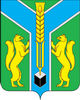 Контрольно-счетная палатамуниципального образования «Заларинский район»З А К Л Ю Ч Е Н И Е  № 14/11-зКонтрольно-счетной палаты МО «Заларинский  район»  по результатамвнешней проверки годового отчета об исполнении  бюджетаЧеремшанского муниципального  образования за 2018 год29  апреля   2019 года                                                                                           п.ЗалариНастоящее заключение подготовлено мною, председателем КСП МО «Заларинский район» Зотовой Т.В., в соответствии с требованиями ст.264.4 Бюджетного Кодекса РФ.Проверка  по указанному вопросу проведена  на основании соглашения о передаче Контрольно-счетной палате МО «Заларинский район» полномочий по осуществлению муниципального финансового контроля от 28 ноября 2017 года, Положения о КСП, плана работы КСП на 2019 год, поручения председателя КСП от 16.04.2019 года  №11-п, с учетом стандарта внешнего муниципального финансового контроля СВМФК-6 «Порядок организации и проведения Контрольно-счетной палатой МО «Заларинский район» внешней проверки годового отчета об исполнении бюджета поселения МО «Заларинский район». Общие положенияВ ходе проверки были проанализированы нормативно-правовые акты администрации Черемшанского  муниципального образования, документы по начислению заработной платы, кассовые и банковские документы за 2018 год, годовая бюджетная отчетность за 2018 год и 2017 год.Черемшанское муниципальное образование (далее – поселение, МО) расположено в с.Черемшанка, Заларинского района. В состав поселения входят 4 населенных пункта: с.Черемшанка, д.Харагун, д.Новометелкина, уч. Хор-Бутырина. Согласно данным статистического бюллетеня Иркутскстата, численность постоянного населения  Черемшанского МО по состоянию на 1 января 2018 года составляла  295 чел., то есть, уменьшилась  на 4 человека по сравнению с данными на 1 января 2017 года.  Ответственными за финансово-хозяйственную деятельность в поселении за проверяемый период являлись: с правом первой подписи - глава администрации поселения Полийчук Нина Петровна, с правом второй подписи – бухгалтер Мисюра Ольга ЗосимовнаГлава администрации поселения исполняет  полномочия председателя Думы Черемшанского МО, численность депутатов Думы – 7 чел.Кассовое обслуживание исполнения бюджета поселения осуществляется казначейским отделом Комитета по финансам Администрации МО «Заларинский район», в котором Администрации Черемшанского  МО открыт лицевой счет получателя  бюджетных средств – 97801011786. ИНН – 3814009897, КПП- 381401001. В связи с исполнением полномочий по созданию условий для организации досуга и обеспечения  жителей поселения услугами организаций культуры, в казначейском отделе Комитета по финансам открыт лицевой счет получателя бюджетных средств  муниципальному бюджетному учреждению «Черемшанский культурно-информационный центр»  (далее Центр досуга ) - 97802039001,  ИНН – 3814010250, КПП – 38140001.Полномочия по формированию, исполнению и контролю за исполнением бюджета поселения и ведение бухгалтерского учёта переданы Комитету по финансам Администрации МО «Заларинский район» на основании  соответствующих  соглашении.Анализ исполнения  основных характеристик бюджета поселенияв отчетном финансовом году и соответствие отчета об исполнении бюджета за соответствующий финансовый год бюджетному законодательствуРассмотрение, утверждение и исполнение бюджета поселения основывается на требованиях Бюджетного Кодекса РФ, Устава МО и Положения о бюджетном процессе в муниципальном образовании.Согласно требованиям бюджетного законодательства, бюджет поселения в проверяемом периоде   формировался на 3 года  на 2018  год и плановый период 2019-2020 годов.Анализ указанных нормативно-правовых актов показал:Положение о бюджетном процессе в Черемшанском МО  в новой редакции  утверждено  решением Думы поселения  от 30.08.2016 года № 58(188)3. Положение приведено в соответствие с действующим законодательством.  Бюджет Черемшанского МО на 2018 год в первоначальной редакции был утвержден решением Думы поселения от 29.12.2017 года  № 06(252)1, то есть, в соответствии с требованиями Бюджетного Кодекса РФ - до начала очередного финансового года: по доходам  в сумме 4188,2 тыс.руб., из них, безвозмездные поступления  составляли 3249,9 тыс.руб.  или 77,6% от общей суммы доходов бюджета поселения, по расходам – в сумме 4235,1 тыс.руб., с дефицитом в размере 46,9 тыс.руб.. или 5% утвержденного объема доходов бюджета без учета объема безвозмездных поступлений, что не превышает предельный размер, установленный ст.92.1  БК РФ в размере 10%.В течение 2018 года в утвержденный бюджет 6 раз вносились  изменения в бюджет соответствующими решениями Думы №09(264)1 от 28.02.2018г., №12(273)10 от 23.04.2018г., №16(291) от 12.09.2018г.,№17(292)2 от 24.10.2018г., №19(300)1 от 26.11.2018г. и №20(302)1 от 21.12.2018г.По результатам внесенных изменений, к концу отчетного года, плановые назначения  по доходам  бюджета  поселения увеличились в 1,9 раза и составили 8019,7 тыс.руб., в основном за счет увеличения объемов безвозмездных поступлений в 2,1 раза в сумме 6976,5 тыс.руб.  Плановые назначения  по  расходам составили 9215,9 тыс.руб., соответственно  увеличились  в 2,2 раза, с учетом остатков средств на начало года. При этом, дефицит бюджета был увеличен  до 1192,22 тыс.руб.  или  в 15,6 раз по сравнению с первоначальной редакцией бюджета,  и   превысил тем самым установленный ст.92.1 Бюджетного Кодекса РФ  10-процентный предел.  Причиной превышения явилось наличие остатков средств на счете бюджета по состоянию на 01.01.2018 года в сумме 1139,9 тыс.руб., что подтверждено в ходе проверки и отчетными данными. Превышение проведено в пределах указанных остатков средств, без учета суммы остатков средств дефицит не превысил установленный БК РФ предельный размер 52,32 тыс.руб. или 5%.Доходы  бюджета поселенияСогласно отчету об исполнении бюджета поселения за 2018 год (форма № 0503317) исполнение составило: -  по доходам в объеме 8 019,7 тыс.руб. или 100% к плановым назначениям, увеличение на 1240,0 тыс.руб. или на 18% к уровню прошлого года;-  по расходам в сумме 8443,2 тыс.руб.. или  91,6% к плану, увеличение на 2212,6 тыс.руб. или 35%;- с дефицитом в размере 423,4 тыс.руб. Дефицит  по исполнению бюджета связан с наличием остатков средств на счетах бюджета по состоянию на 01.01.2018 года в сумме 1 139,9 тыс.руб.Собственные доходы бюджета поселения исполнены в сумме 1043,2 тыс.руб. или 99,7% к плану и увеличением на 62,8 тыс.руб. к уровню прошлого года, в том числе:- по налогу на доходы физических лиц  исполнение составило 103,8 тыс.руб. или 99% к плану, с увеличением  на 24,5 тыс.руб. к  поступлениям  прошлого 2017 года;- налога  на имущество физических лиц поступило в бюджет 18,5 тыс.руб., это 59% к плану и  меньше  уровня прошлого года 11,1 тыс.руб.;- земельного налога поступило 95,2 тыс.руб.  или 100,3% к плану, на 19,6 тыс.руб. меньше уровня прошлого года;- налога на товары (акцизы) поступило 825,7 тыс.руб. или 101,2%, на 69,1 тыс.руб. больше уровня прошлого года.Наибольший удельный вес в собственных доходах составляют доходы от акцизов на подакцизные товары – 84% , доходы от поступления налога на доходы физических лиц – 11%,  имущественные  налоги –5% .Проведенный анализ показывает: увеличение  объема собственных  доходов поселения в 2018 году, по сравнению с уровнем прошлого года, связано, в основном,  с увеличением  поступлений  налоговых доходов, в частности налога на товары (акцизы).Необходимо активизировать работу главного администратора доходов бюджета по увеличению объемов налоговых и неналоговых доходов бюджета поселения. Объем безвозмездных поступлений из бюджетов других уровней в бюджет поселения в 2018 году увеличился  на 1180,8 тыс.руб.  или на  20 %  по сравнению с прошлым 2017 годом  и составил  6976,5 тыс.руб. или 100% к плану.  При этом, удельный вес объема безвозмездных поступлений в общем объеме доходов бюджета поселения составил 87%.Из общей суммы объема безвозмездных поступлений:- дотации на выравнивание уровня бюджетной обеспеченности и на поддержку мер  по обеспечению сбалансированности поступили в сумме 5613,5 тыс.руб., или в полном объеме (100% к плану);-  дотация на сбалансированность бюджетов поступила в объеме 1176,9 тыс.руб. или 100% к плану;- субсидии на реализацию мероприятий перечня народных инициатив  поступила из областного бюджета в сумме  100,0 тыс.руб., или 100%  к плановым назначениям;- субвенции бюджету поселения на осуществление первичного воинского учёта поступили в полном объеме -  56,1 тыс. руб.;-  прочие межбюджетные трансферты  - 30,0 тыс.руб. или 100%.Расходы  бюджета поселенияРасходная часть бюджета поселения за 2018 год исполнена в объеме 8443,2 тыс.руб.  или  на 91,6 к плану. Увеличение  на 2212,6 тыс.руб. или на 35% больше, чем в 2017 году.Исполнение бюджета по разделу 0102 «Функционирование высшего должностного лица» составило  558,4 тыс.руб. или 99,8 % к плану и на 45,1 тыс.руб. больше уровня прошлого года. В данном разделе отражена заработная плата в сумме 417,8 тыс.руб. и  начисления на неё в сумме 140,6 тыс.руб. главы администрации поселения. Денежное содержание главы администрации установлено решением Думы поселения от 10.11.2017 года  № 03(237)2 и состоит из:  оклада в размере 3210,0 руб., надбавки за выслугу лет в размере 30% (963,0 руб.) от оклада  и ежемесячного денежного поощрения в размере 3,9  денежного вознаграждения. Проверка показала:Положение о гарантиях деятельности главы Черемшанского муниципального образования в новой редакции утверждено решением Думы поселения от 16.01.2018 года № 07(254)6 в соответствии с  действующим законодательством.Начисление заработной платы главы за 2018 год составило 407,3 тыс.руб. Норматив фонда оплаты труда на 2018 год установлен в сумме 414,4 тыс.руб. Превышения нормативов, установленных Постановлением Правительства Иркутской области от 27 ноября  2014 года № 599-пп «Об установлении нормативов формирования расходов на оплату труда депутатов, выборных должностных лиц местного самоуправления, осуществляющих свои полномочия на постоянной основе, муниципальных служащих муниципальных образований Иркутской области» (далее – Постановление Правительства № 599-пп) при начислении заработной платы  в ходе проверки не установлено.При проверке фактической выплаты заработной платы за 2018 год установлено превышение норматива фонда оплаты труда в сумме 3,0 тыс.руб., за счёт оплаты НДФЛ за ноябрь 2017 года в январе 2018 года платёжным поручением №23 от 24.01.2018 года.Исполнение по разделу 0104 «Функционирование органа местного самоуправления»  на содержание работников администрации Черемшанского МО  составили в 2018 году  3909,2 тыс.руб., то есть, на 1065,6 тыс.руб. больше чем в 2017 году. Виды расходов:- на заработную плату  и начислений на неё составили 3348,9 тыс.руб., на 909,0 тыс.руб. больше  уровня прошлого 2017 года;- услуги связи 35,6 тыс.руб.;- коммунальные услуги 156,6 тыс.руб.;- работы, услуги по содержанию имущества и прочие услуги 170,4 тыс.руб.;- приобретение основных средств 53,6 тыс.руб.(принтер, монитор);- увеличение материальных запасов 140,9 тыс.руб. (горюче-смазочные материалы, пиломатериал);- налоги, пени и штрафы 3,2 тыс.руб.Численность работников администрации в 2018 году не изменилась по сравнению с прошлым годом. Численность муниципальных служащих 2 единицы, вспомогательного персонала  10 единиц и по переданным полномочиям на уровень района 0,75 единицы.Превышения норматива численности работников администрации (14 единиц), утвержденного приказом Министерства труда и занятости Иркутской области от 24 декабря  2014 года № 96-мпр, в ходе проверки не установлено.Положение об оплате труда муниципальных служащих, утвержденное решением Думы поселения от 19.12.2017 года  №05(247)2.Выборочной проверкой начисления заработной платы работникам администрации   установлено:1. Согласно Закону Иркутской области от 15.10.2007 № 89-оз «О реестре должностей муниципальной службы в Иркутской области и соотношений должностей  муниципальной службы и должностей государственной гражданской службы Иркутской области» должность муниципальной службы ведущего специалиста и специалиста относится к должности государственной гражданской службы Иркутской области в государственных органах Иркутской области соответственно ведущий специалист-эксперт и специалист-эксперт. В соответствии с Постановлением губернатора Иркутской области от 16.11.2007г. № 536-п «О размерах должностных окладов и ежемесячного денежного поощрения государственных гражданских служащих Иркутской области» должностной оклад ведущего специалиста составляет 4045,0 рублей, а должностной оклад специалиста 3707 рублей в месяц. Положением об оплате труда муниципальных служащих, утвержденное решением Думы поселения от 19.12.2017 года  №05(247)2  должностные оклады составляют ведущий специалист – 3704,0 тыс.руб., специалиста – 3367,0 тыс.руб. В результате установлено несоответствие должностных окладов муниципальных служащих.                2. Заработная плата иных категорий работников начисляется в соответствии с Положением «Об оплате труда и порядке формирования фонда оплаты труда работников  Черемшанского муниципального образования замещающих должности, не являющиеся должностями муниципальной службы администрации Черемшанского муниципального образования, структурных подразделений и вспомогательного персонала» (далее Постановление), утвержденного  Постановлением   администрации №22 от 27.05.2013 года (с изменениями). Согласно штатного расписания работникам  производится доплата до МРОТ на основании Федерального закона №82-ФЗ от 19.06.2000г. «О минимальном размере оплаты труда» с изменениями.        Норматив фонда оплаты труда, данным Постановлением предусмотрен работникам вспомогательного персонала  в размере 38 должностных окладов.- В нарушение п. 2,5 и п.3,5 Постановления при проверке начисления и выплаты заработной платы данным категориям работников установлено:- норматив фонда оплаты труда по вспомогательному персоналу за 2018 год в соответствии с окладами по штатному расписанию составил 2045,4 тыс.руб., фактическое начисление заработной платы – 1964,5 тыс.руб.       На основании выше изложенного сумма нарушения по превышению  норматива фонда оплаты труда при начислении заработной платы за 2018 год составила  206,8 тыс.руб.       В связи с этим необходимо внести изменения в нормативные акты по оплате труда данных категорий работников в части установления должностных окладов и надбавок к ним. Рекомендую использовать основные положения «Положения об оплате труда работников, замещающих должности, не являющиеся должностями государственной гражданской службы Иркутской области, и вспомогательного персонала органов государственной власти Иркутской области и иных органов государственных органов Иркутской области», утверждённого Указом Губернатора Иркутской области от 22.09.2011г. №246-уг (редакция от 05.10.2018г.)Расходы по разделу 02 «Национальная оборона» исполнены в сумме 56,1 тыс.руб. или 100% к плановым назначениям. В данном разделе отражены расходы на содержание специалиста по осуществлению первичного воинского учёта на территориях, где отсутствуют военные комиссариаты.По разделу 04 «Национальная экономика» расходы составили 1232,7 тыс.руб. или 63,1% от плана – это расходы по ремонту и содержанию дорог за счет средств дорожного фонда. Положение о создании муниципального дорожного фонда Черемшанского  муниципального образования утверждено решением Думы поселения от 20.11.2013 года №15/2. Указанное Положение разработано в соответствии с п.5 ст.179.4 БК РФ и устанавливает, что муниципальный дорожный фонд - часть средств местного бюджета, подлежащая использованию в целях финансового обеспечения дорожной деятельности в отношении автомобильных дорог общего пользования местного значения.Согласно представленному Отчету об использовании средств дорожного фонда, остаток средств по состоянию на 1 января 2018 года составлял  1138,0 тыс.руб., плановые назначения по дорожному фонду составляли 1 953,5 тыс.руб., исполнение составило  – 1232,7 тыс.руб. или  63,1% к плану. Остаток неосвоенных средств дорожного фонда на 1 января 2019 года составляет 730,9 тыс.руб., который будет  направлен на увеличение бюджетных ассигнований муниципального дорожного фонда в очередном 2019  финансовом году.За счет средств дорожного фонда  были проведены следующие работы:- ремонт автодорог в с.Черемшанка по ул.Советская и ул.Восточная по МК №57-7-а/18 от 26.06.2018г., заключённого с ОАО «Дорожная служба Иркутской области» на сумму 1 037 305,0 тыс.руб.;- изготовление и установка двух остановочных павильонов, установка дорожных знаков в с.Черемшанка по ул.Школьной и по ул. Советской по МК №1 от 09.11.2018г. на сумму 99676,0 тыс.руб. и по МК №2 от 09.11.2018г. на сумму 95769,0 тыс.руб., заключёнными с ИП «Петакчян З.М.» В ходе выборочной проверки расходов по данному разделу  нарушений не установлено.Расходы по разделу 0500 «Жилищно-коммунальное хозяйство», по подразделу 0503 «Благоустройство» составили  в 2018 году 55,5 тыс.руб. или 100% к плану. Финансовые средства были направлены на уличное освещение 23,5 тыс.руб., приобретение глубинного насоса 18,0 тыс.руб. и приобретение материалов для ремонта колодца 14,0 тыс.руб.По разделу 08 «Культура» расходы исполнены в объеме 2111,8 тыс.руб. или 100% к плану., это также, на 226,0 тыс.руб.  или на 12% больше, чем в прошлом году.Удельный вес расходов на культуру составляет 25,0% от общей суммы расходов бюджета поселения.Муниципальное  бюджетное учреждение  культуры «Черемшанский культурно-информационный центр» (далее – Центр досуга, учреждение) является юридическим лицом. Численность работников Центра досуга в 2018 году, согласно штатному расписанию, составляла 5,5 единиц с месячным фондом оплаты труда в сумме 176,5 тыс.руб. с учетом стимулирующих выплат.Банковские документы и документы по заработной плате по Центру досуга  проверены Контрольно-счетной палатой выборочным методом.В ходе проверки установлено:  Субсидии на выполнение муниципального задания были получены Центром досуга в объеме 2 111,8 тыс.руб. Из них, израсходовано на заработную плату с начислениями 2035,8 тыс.руб., на приобретение материальных ценностей 62,4 тыс.руб.Получено доходов от оказания платных услуг в 2018 году в сумме 21,6 тыс.руб., которые были израсходованы, в основном, на приобретение материальных ценностей (16,6 тыс.руб.) и оплату электроэнергии  (5,0 тыс.руб.).В штатных расписаниях размеры стимулирующих выплат не превышены.Положение об оплате труда руководителей и работников муниципального бюджетного учреждения культуры «Черемшанский культурно-информационный центр» утверждено Постановлением администрации Черемшанского МО №03 от 16.01.2018г. Согласно отчетным данным, дебиторская задолженность по учреждению культуры на 1 января 2018 года составляла 1,0 тыс.руб., по состоянию на 1 января 2019 года дебиторская задолженность уменьшилась и  составила 0,2 тыс.руб. При проведении выборочной проверки начисления заработной платы нарушений не установлено.Объем кредиторской задолженности  по состоянию на 1 января 2018 года составлял  260,1 тыс.руб., по состоянию на 1 января 2019 года кредиторская  задолженность увеличилась и  составила 323,7 тыс. руб.(заработная плата и начисления на неё за декабрь 2018 года).По разделу 10 «Социальная политика» исполнение составило 125,2 тыс.руб. или  100% к плану. В данном разделе отражены доплаты к пенсиям муниципальных  служащих.По разделу 14 «Межбюджетные трансферты» исполнение по оплате за осуществление полномочий и функций муниципальным районом на оснований заключённых соглашений составило 393,4 тыс.руб. или 89,7% к плановым назначениям.     Народные инициативыОбъем финансирования на реализацию мероприятий перечня народных инициатив по Черемшанскому МО в 2018 году составил 104,0 тыс.руб., из них, средства  областного бюджета 100,0 тыс.руб., средства бюджета поселения 4,0 тыс.руб. Исполнение, согласно отчетным данным, составило 100%. Средства народных инициатив были направлены на мероприятия:- приобретение  установка рупора для с.Черемшанка 20,0 тыс.руб.;- приобретение пиломатериала для ремонта колодца в с.Черемшанка, ул.Железнодорожная 21а в сумме 14,0 тыс.руб.;- приобретение глубинного насоса для водокачки в с.Черемшанка, ул. 40 лет Победы, 8а в сумме 18,0 тыс.руб.;- приобретение бильярдного стола в МБУК «Черемшанский КИЦ»  в сумме 52,0 тыс.руб.        При проведении выборочной проверки муниципальных контрактов по расходованию средств народных инициатив  нарушений не установлено. Дефицит бюджета поселения за отчетный финансовый годПо сравнению с первоначальными  утвержденными плановыми показателями бюджета поселения на 2018 год, к концу года, в результате внесенных изменений и дополнений, доходная часть бюджета увеличилась в 1,9 раза  и составила 8019,7 тыс.руб. Расходная часть бюджета  составила 9215,9 тыс.руб., соответственно  увеличились  в 2,2 раза, с учетом остатков средств на начало года. Плановый дефицит бюджета был первоначально утвержден в размере 46,9 тыс.руб., не превышая установленные ограничения.После всех внесенных изменений в бюджет, к концу отчетного года, плановый дефицит бюджета был увеличен   до 1192,22 тыс.руб.  или  в 15,6 раз по сравнению с первоначальной редакцией бюджета,  и   превысил тем самым установленный ст.92.1 Бюджетного Кодекса РФ  10-процентный предел.  Причиной превышения явилось наличие остатков средств на счете бюджета по состоянию на 01.01.2018 года в сумме 1139,9 тыс.руб., что подтверждено в ходе проверки и отчетными данными. Превышение проведено в пределах указанных остатков средств, без учета суммы остатков средств дефицит не превысил установленный БК РФ предельный размер 52,32 тыс.руб. или 5%. В результате исполнения бюджета плановые назначения  по  доходам  выполнены в полном объёме,  по расходам  исполнение составило 91,6%.  Бюджет исполнен с дефицитом  в объеме  423,4 тыс.руб. Анализ состояния муниципального долга муниципального образования на начало и конец отчетного финансового годаПредельный объем муниципального долга на 2018 год первоначально был утвержден в размере 469,2 тыс.руб.Верхний предел муниципального долга по состоянию на 1 января 2018 года был утвержден в размере 87,1 тыс.руб. После внесения всех изменений в бюджет поселения указанные долговые обязательства изменились: предельный объем муниципального долга увеличился и составил  523,25 тыс.руб., верхний предел муниципального долга также увеличен до 52,32 тыс.руб.При этом, требования ст.107 БК РФ не были нарушены.Анализ соблюдения порядка ведения бухгалтерского учета и отчетностиПредставленная отчётность в соответствии с требованиями ст.264.1 Бюджетного кодекса Российской Федерации   включает в себя:1. Отчёт об исполнении бюджета 2. Баланс исполнения бюджета  3. Отчёт о финансовых результатах деятельности 4. Отчёт о движении денежных средств 5. Пояснительную записку  Для определения соответствия бюджетной   отчетности действующему законодательству была проведена проверка, в результате которой  изучены отчет об исполнении бюджета за 2018г. и документы, представленные к нему и   дана оценка достоверности бюджетной отчетности во всех существенных отношениях:   -  достоверности и соответствия плановых показателей годового отчета об исполнении бюджета решения о бюджете Черемшанского МО   на 2018 год;- соответствия состава показателей отчета об исполнении   бюджета нормам Бюджетного законодательства Российской Федерации;- соответствия соблюдения процедур по исполнению бюджета 2018 года Положению о бюджетном процессе;- полноты годовой бюджетной отчетности и ее соответствия установленным формам; - правомерности и обоснованности совершения и правильности отражения отдельных хозяйственных операций в ходе исполнения бюджета 2018 года.	Проверка показала:Показатели отчетности  бюджета соответствуют  данным синтетического и аналитического учета,  первичным учетным документам; соблюдены принципы и правила бухгалтерского учета, применяемые при составлении бюджетной отчетности; достоверно  отражена дебиторская и кредиторская задолженность, подтвержденная актами сверок взаимных расчетов с поставщиками товаров, исполнителями работ (услуг), пенсионным фондом. Нарушений, влияющих на достоверность бухгалтерской отчетности по отражению финансово-хозяйственной деятельности, не установлено.Положение об учетной политике на 2018 год утверждено главой поселения. Разработан перечень регистров бюджетного учета, рабочий план счетов, график документооборота. Утвержден перечень должностных лиц, имеющих право первой и второй подписи, перечень материально-ответственных лиц.В пояснительной записке к годовому отчету не в полном объёме  отражены расходы бюджета поселения по разделам и подразделам.Бюджетная отчетность, представленная в годовом отчете об исполнении бюджета за 2018 год.  прозрачна и информативна. Нарушений, влияющих на ее достоверность,  не установлено.В ходе проверки отчетности   проведено сопоставление показателей форм отчетности по доходам, расходам   с соответствующими объемами, утвержденными решением о бюджете, установлена полнота их отражения в представленной отчетности.Анализ состояния дебиторской и кредиторской задолженностиАнализ задолженности муниципального образования за отчетный год показал:Сумма дебиторской  задолженности по состоянию на 01.01.2018 года  составляла 163,0 тыс.руб.   В течение отчетного года задолженность почти не изменилась - 166,4 тыс.руб., из них, предоплата за ГСМ – 8,7 тыс.руб.Общая сумма кредиторской задолженности муниципального образования с учетом просроченных платежей во внебюджетные фонды  по состоянию на 01.01.2018 года  составляла 642,4 тыс.руб. В течение 2018 года сумма кредиторской задолженности  увеличилась почти в 1,3 раза  и по состоянию на 01.01.2019 года  составила 844,0 тыс.руб., из нее, в основном задолженность по заработной плате и начислений на неё за декабрь  – 697,4 тыс.руб.  Анализ движения нефинансовых (финансовых) активовАнализ баланса исполнения консолидированного бюджета поселения (форма 0503320) показал:Нефинансовые активы (основные средства и материальные запасы) муниципального образования по состоянию на начало отчетного года составляли 2089,3 тыс.руб. В течение 2018 года увеличились  на 46,7 тыс.руб. и по состоянию  на 01.01.2019 года  составили 2136,0 тыс.руб.Финансовые активы (остатки средств на счетах бюджета) на начало года составляли 3894,6 тыс.руб., на конец года  3573,3 тыс.руб.Финансовый результат (раздел IV) на начало 2018 года составлял 3252,0 тыс.руб., на конец года финансовый результат составил 2447,4 тыс. руб. Выводы и рекомендации       Проведённая проверка годового отчёта об исполнении бюджета Черемшанского МО за 2018 год позволяет сделать вывод о ее достоверности. Требования бюджетного законодательства при составлении и утверждении бюджета поселения, в основном,   соблюдены.    Общая сумма выявленных нарушений  в ходе проверки  составляет 206,8  тыс.руб., в том числе: 1. Согласно Закону Иркутской области от 15.10.2007 № 89-оз «О реестре должностей муниципальной службы в Иркутской области и соотношений должностей  муниципальной службы и должностей государственной гражданской службы Иркутской области» должность муниципальной службы ведущего специалиста и специалиста относится к должности государственной гражданской службы Иркутской области в государственных органах Иркутской области соответственно ведущий специалист-эксперт и специалист-эксперт. В соответствии с Постановлением губернатора Иркутской области от 16.11.2007г. № 536-п «О размерах должностных окладов и ежемесячного денежного поощрения государственных гражданских служащих Иркутской области» должностной оклад ведущего специалиста составляет 4045,0 рублей, а должностной оклад специалиста 3707 рублей в месяц. Положением об оплате труда муниципальных служащих, утвержденное решением Думы поселения от 19.12.2017 года  №05(247)2  должностные оклады составляют ведущий специалист – 3704,0 тыс.руб., специалиста – 3367,0 тыс.руб. В результате установлено несоответствие должностных окладов муниципальных служащих.        2. Заработная плата иных категорий работников начисляется в соответствии с Положением «Об оплате труда и порядке формирования фонда оплаты труда работников  Черемшанского муниципального образования замещающих должности, не являющиеся должностями муниципальной службы администрации Черемшанского муниципального образования, структурных подразделений и вспомогательного персонала» (далее Постановление), утвержденного  Постановлением   администрации №22 от 27.05.2013 года (с изменениями). Согласно штатного расписания работникам  производится доплата до МРОТ на основании Федерального закона №82-ФЗ от 19.06.2000г. «О минимальном размере оплаты труда» с изменениями.        Норматив фонда оплаты труда, данным Постановлением предусмотрен работникам вспомогательного персонала  в размере 38 должностных окладов.- В нарушение п. 2,5 и п.3,5 Постановления при проверке начисления и выплаты заработной платы данным категориям работников установлено:- норматив фонда оплаты труда по вспомогательному персоналу за 2018 год в соответствии с окладами по штатному расписанию составил 2045,4 тыс.руб., фактическое начисление заработной платы – 1964,5 тыс.руб.       На основании выше изложенного сумма нарушения по превышению  норматива фонда оплаты труда при начислении заработной платы за 2018 год составила  206,8 тыс.руб.       В связи с этим необходимо внести изменения в нормативные акты по оплате труда данных категорий работников в части установления должностных окладов и надбавок к ним. Рекомендую использовать основные положения «Положения об оплате труда работников, замещающих должности, не являющиеся должностями государственной гражданской службы Иркутской области, и вспомогательного персонала органов государственной власти Иркутской области и иных органов государственных органов Иркутской области», утверждённого Указом Губернатора Иркутской области от 22.09.2011г. №246-уг (редакция от 05.10.2018г.)          На основании выше изложенного, рекомендую:Принять  меры по устранению отмеченных в данном заключении  недостатков.Внести изменения в Положение об оплате труда муниципальных служащих Администрации Черемшанского муниципального образования.Внести изменения в Положение «Об оплате труда и порядке формирования фонда оплаты труда работников  Черемшанского муниципального образования замещающих должности, не являющиеся должностями муниципальной службы администрации Черемшанского муниципального образования, структурных подразделений и вспомогательного персонала».Информацию представить в Контрольно-счетную палату не позднее 14 мая  2019 года.Рассмотреть данное заключение на заседании Думы поселения.Представленный годовой отчет об исполнении бюджета Черемшанского МО за 2018 год  может быть рекомендован к утверждению.Председатель  КСП МО «Заларинский район»                                                        Т.В.Зотова